Witham Family YMCA Scholarship Application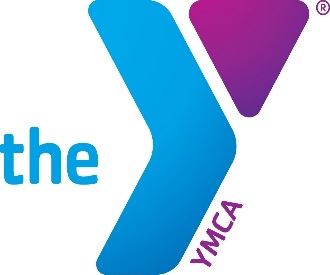 Applicant Name: _________________________________________________________Date of Birth:_____________________Address: _______________________________________________________ City: _______________________ Zip:_____________Email Address: __________________________________________	Phone #: __________________________________________Name of High School:__________________________________________	GPA:_____________  Class Rank:____________Name(s) of College You Plan To Attend: ___________________________________________________________________Degree and College Major If Known: ________________________________________________________________________Your Current career plan falls under which of the following areas of focus:Youth Development: ____________		Healthy Living: ____________       Social Responsibility: _______Career Plan Summary:______________________________________________________________________________________________________________________________________________________________________________________________________________________________________________________________________________________________________________________________________________________________________________________________________________________________________________________________________________________________________________________________________________________________________________________________________________________________________________________________________________________________________________________________________________________________________________________________________________________________Names of Parents or Guardians:	 Father: ______________________	Mother: ____________________________Legal Resident of Boone County (please circle): 	YES 	 NOExtra-Curricular Activities:________________________________________________________________________________________________________________________________________________________________________________________________________________________________________________________________________________________________________________________________________________________________________________________________________________________________________________________________________________________________________________________________________________________________________________________________________________________________________________________________________________________________________________________________________________________________________________________________________________________________________________________________________________________________________________________________________________Community Service Activities:__________________________________________________________________________________________________________________________________________________________________________________________________________________________________________________________________________________________________________________________________________________________________________________________________________________________________________________________________________________________________________________________________________________________________________________________Honors & Awards:__________________________________________________________________________________________________________________________________________________________________________________________________________________________________________________________________________________________________________________________________________________________________________________________________________________________________________________________________________________________________________________________________________________________________________________________Work Experience:__________________________________________________________________________________________________________________________________________________________________________________________________________________________________________________________________________________________________________________________________________________________________________________________________________________________________________________________________________________________________________________________________________________________________________________________Non-Relative References:	1. 	 Name: _______________________________________________	Phone: ____________________________2. 	 Name: _______________________________________________	Phone: ____________________________*Please send your transcript and application for the scholarship to:Witham Family YMCA Attn: Kim Newnam, Executive Director2791 N Lebanon St.Lebanon, IN 46052**All applications must be received by April 12, 2020 